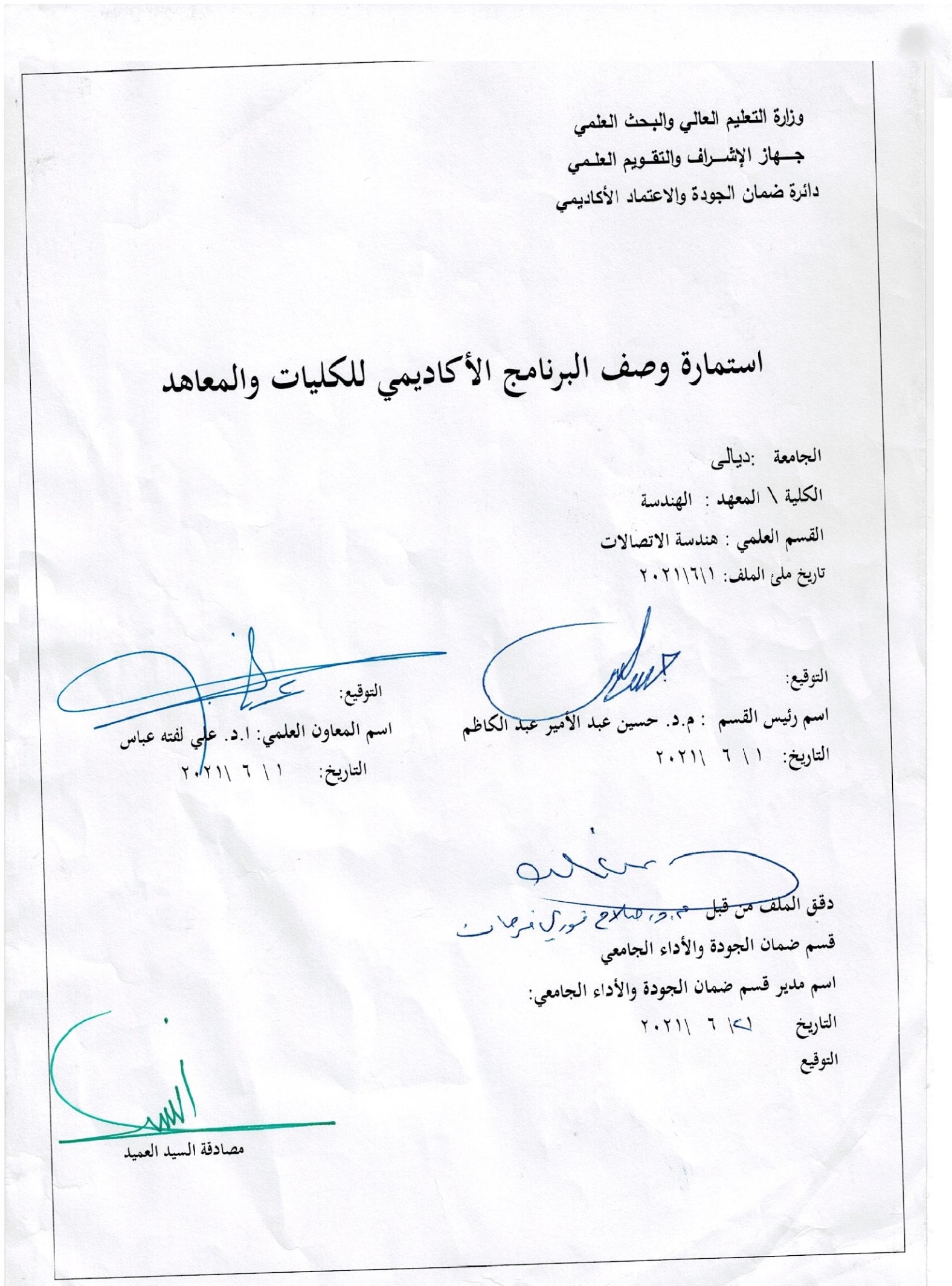 وصف البرنامج الأكاديمي نموذج وصف المقرروصف المقرريوفر وصف البرنامج الأكاديمي هذا ايجازاً مقتضياً لأهم خصائص البرنامج ومخرجات التعلم المتوقعة من الطالب تحقيقها مبرهناً عما إذا كان قد حقق الاستفادة القصوى من الفرص المتاحة. ويصاحبه وصف لكل مقرر ضمن البرنامجالمؤسسة التعليميةجامعة ديالى القسم الجامعي / المركز كلية الهندسة اسم البرنامج الأكاديمي قسم هندسة الاتصالاتاسم الشهادة النهائية بكالوريوس هندسة اتصالاتالنظام الدراسي  فصليبرنامج الاعتماد المعتمد  لا يوجد برنامج اعتماد المؤثرات الخارجية الأخرى لا توجد تاريخ إعداد الوصف 1/6/2021أهداف البرنامج الأكاديمي: يهدف البرنامج الاكاديمي في قسم هندسة الاتصالات الى:أهداف البرنامج الأكاديمي: يهدف البرنامج الاكاديمي في قسم هندسة الاتصالات الى:بناء الطالب علميا وتأهيله للعمل في مجال  هندسة الاتصالات بناء الطالب علميا وتأهيله للعمل في مجال  هندسة الاتصالات بناء وإعداد الطالب نفسيا ليقوم بدوره كمهندس يعتمد عليه في هذا المجال .بناء وإعداد الطالب نفسيا ليقوم بدوره كمهندس يعتمد عليه في هذا المجال . بناء طلبة قادرين على التنافس مع مهندسين اخرين لفرص العمل والحصول على المقاعد المطلوبة في برامج الدراسات العليا. بناء طلبة قادرين على التنافس مع مهندسين اخرين لفرص العمل والحصول على المقاعد المطلوبة في برامج الدراسات العليا.قابلية التقديم لاختبارات خارجية من قبل هيئات محلية أو أقليمية أو عالمية لغرض اكمال الدراسة او التعيين.قابلية التقديم لاختبارات خارجية من قبل هيئات محلية أو أقليمية أو عالمية لغرض اكمال الدراسة او التعيين.حث الطالب على الإبداع والتفكير في مشاريع التخصص ومواكبة التطور الحاصل في هذا المجال.حث الطالب على الإبداع والتفكير في مشاريع التخصص ومواكبة التطور الحاصل في هذا المجال.تزويد الطلبة بمهارات علمية وعملية ومهارات ذاتية تمكنه من حل المشاكل العملية والتعامل معها بمفاهيم علمية.تزويد الطلبة بمهارات علمية وعملية ومهارات ذاتية تمكنه من حل المشاكل العملية والتعامل معها بمفاهيم علمية.مخرجات البرنامج المطلوبة وطرائق التعليم والتعلم والتقييممخرجات البرنامج المطلوبة وطرائق التعليم والتعلم والتقييمأ-الاهداف المعرفية أ1- أفهام وتعليم الطالب مبادئ واسس هندسة الاتصالات والعلاقات الرياضية الخاصة بها وكيفية التعامل معها.   أ2- تمكين الطلبة من الحصول على المعرفة وفهم قوانين الفيزياء الالكترونية ونظريات هندسة الاتصالات المعقدة وكيفية استخدامها في تصميم منظومات الاتصالات الحديثة وفي تحليل البرامج المتعلقة بأنظمة الاتصالات.أ3-افهام الطالب اساليب نقل الاشارة الرقمية ومعالجتها وطرق انتشارها في الاوساط المختلفة وامكانية نقل البيانات والمعلومات من مكان الى اخر فضلا عن تمكن الطلبة من الحصول على المعرفة والفهم للإطار العملي في حقل الاتصالات.أ4- تمكين الطلبة من الحصول على المعرفة والفهم بتصميم منظومات الاتصالات المختلفة والمتطورة وحسب أجيال الاتصالات.أ5- تمكين الطلبة من الحصول على المعرفة والفهم لفهم المجالات الكهربائية والمغناطيسية والقوة الناتجة عنهما والشغل والحث المغناطيسي وتوزيع الشحنات والمتسعات والعوازل المختلفة فضلا عن معرفة وفهم الأجزاء الالكترونية الفعالة في منظومات الاتصالات.أ-الاهداف المعرفية أ1- أفهام وتعليم الطالب مبادئ واسس هندسة الاتصالات والعلاقات الرياضية الخاصة بها وكيفية التعامل معها.   أ2- تمكين الطلبة من الحصول على المعرفة وفهم قوانين الفيزياء الالكترونية ونظريات هندسة الاتصالات المعقدة وكيفية استخدامها في تصميم منظومات الاتصالات الحديثة وفي تحليل البرامج المتعلقة بأنظمة الاتصالات.أ3-افهام الطالب اساليب نقل الاشارة الرقمية ومعالجتها وطرق انتشارها في الاوساط المختلفة وامكانية نقل البيانات والمعلومات من مكان الى اخر فضلا عن تمكن الطلبة من الحصول على المعرفة والفهم للإطار العملي في حقل الاتصالات.أ4- تمكين الطلبة من الحصول على المعرفة والفهم بتصميم منظومات الاتصالات المختلفة والمتطورة وحسب أجيال الاتصالات.أ5- تمكين الطلبة من الحصول على المعرفة والفهم لفهم المجالات الكهربائية والمغناطيسية والقوة الناتجة عنهما والشغل والحث المغناطيسي وتوزيع الشحنات والمتسعات والعوازل المختلفة فضلا عن معرفة وفهم الأجزاء الالكترونية الفعالة في منظومات الاتصالات.ب –الأهداف المهاراتية الخاصة بالبرنامج ب 1 –شرح مواضيع اسس هندسة الاتصالات من قبل المختصين بالموضوع مع التاكيد على استخدام الرياضيات كأساس للفهم والتعلم .ب 2 – تزودهم بمهارات حل المشاكل العملية المتعلقة بأنظمة الاتصالات المختلفة وبالبرامج الحاسوبية الخاصة بانظمة الاتصالات.ب 3 –يتم عرض مواضيع انتشار الامواج مع مواضيع امنية الاتصالات والتأكيد على المواضيع الرياضية والدوائر الكهربائية والالكترونية ومواضيع الهوائيات لايصال فقرة 1 للطالب. ب 4 – يتم التركيز على مواضيع انشاء شبكات الاتصالات وعمليات ارسال واستلام المعلومات من خلال شبكات الاقمار الصناعية وغيرها.ب –الأهداف المهاراتية الخاصة بالبرنامج ب 1 –شرح مواضيع اسس هندسة الاتصالات من قبل المختصين بالموضوع مع التاكيد على استخدام الرياضيات كأساس للفهم والتعلم .ب 2 – تزودهم بمهارات حل المشاكل العملية المتعلقة بأنظمة الاتصالات المختلفة وبالبرامج الحاسوبية الخاصة بانظمة الاتصالات.ب 3 –يتم عرض مواضيع انتشار الامواج مع مواضيع امنية الاتصالات والتأكيد على المواضيع الرياضية والدوائر الكهربائية والالكترونية ومواضيع الهوائيات لايصال فقرة 1 للطالب. ب 4 – يتم التركيز على مواضيع انشاء شبكات الاتصالات وعمليات ارسال واستلام المعلومات من خلال شبكات الاقمار الصناعية وغيرها.     طرائق التعليم والتعلم      طرائق التعليم والتعلم تزويد الطلبة بالأساسيات والمواضيع الاضافية المتعلقة بمخرجات التعليم السابقة للمهارات لحل المشاكل العملية.حل مجموعة من الامثلة العملية من قبل الكادر الاكاديمي .يتم مشاركة الطلبة خلال المحاضرة بحل بعض المشاكل العملية. يتم متابعة المختبرات العلمية الخاصة بالقسم من قبل الكادر الاكاديمي.تزويد الطلبة بالأساسيات والمواضيع الاضافية المتعلقة بمخرجات التعليم السابقة للمهارات لحل المشاكل العملية.حل مجموعة من الامثلة العملية من قبل الكادر الاكاديمي .يتم مشاركة الطلبة خلال المحاضرة بحل بعض المشاكل العملية. يتم متابعة المختبرات العلمية الخاصة بالقسم من قبل الكادر الاكاديمي.     طرائق التقييم      طرائق التقييم امتحانات يومية بأسئلة عملية وعلمية .درجات مشاركة لاسئلة المنافسة الصعبة بين الطلاب .وضع درجات للواجبات البيتية والتقارير المكلفة بهم.  امتحانات شهريةوفصلية للمنهج الدراسي اضافة الى الامتحان النهائي.امتحانات يومية بأسئلة عملية وعلمية .درجات مشاركة لاسئلة المنافسة الصعبة بين الطلاب .وضع درجات للواجبات البيتية والتقارير المكلفة بهم.  امتحانات شهريةوفصلية للمنهج الدراسي اضافة الى الامتحان النهائي.ج-الاهداف الوجدانية والقيمية          ج1- تمكين الطلبة من التفكير والتحليل للمواضيع المرتبطة بالإطار الهندسي كالدوائر الكهربائية المختلفة.ج2- تمكين الطلبة من التفكير والتحليل للمواضيع المرتبطة بالانظمة الحاسوبية المتعلقة بالإطار الهندسي.ج2-. تخيل مكونات الدوائر الالكترونية الخاصة بمنظومات الاتصالات الرقمية.   ج4- تمكين الطلبة من التفكير والتحليل في المواضيع المتعلقة بحل المشكلات العملية.ج-الاهداف الوجدانية والقيمية          ج1- تمكين الطلبة من التفكير والتحليل للمواضيع المرتبطة بالإطار الهندسي كالدوائر الكهربائية المختلفة.ج2- تمكين الطلبة من التفكير والتحليل للمواضيع المرتبطة بالانظمة الحاسوبية المتعلقة بالإطار الهندسي.ج2-. تخيل مكونات الدوائر الالكترونية الخاصة بمنظومات الاتصالات الرقمية.   ج4- تمكين الطلبة من التفكير والتحليل في المواضيع المتعلقة بحل المشكلات العملية.    طرائق التعليم والتعلم     طرائق التعليم والتعلم تزويد الطلبة بالاساسيات والمواضيع الاضافية والتجارب الميدانية المتعلقة بمخرجات التفكير والتحليل.تكوين حلقات نقاشية خلال المحاضرات او خارجها لمناقشة مواضيع هندسية علمية التي تتطلب التفكير والتحليل.الطلب من الطلبة مجموعة من الاسئلة التفكيرية خلال المحاضرات مثل (ماذا,كيف,متى,لماذا) لمواضيع محددة. اعطاء الطلبة واجبات بيتية وتقارير دورية.تزويد الطلبة بالاساسيات والمواضيع الاضافية والتجارب الميدانية المتعلقة بمخرجات التفكير والتحليل.تكوين حلقات نقاشية خلال المحاضرات او خارجها لمناقشة مواضيع هندسية علمية التي تتطلب التفكير والتحليل.الطلب من الطلبة مجموعة من الاسئلة التفكيرية خلال المحاضرات مثل (ماذا,كيف,متى,لماذا) لمواضيع محددة. اعطاء الطلبة واجبات بيتية وتقارير دورية.   طرائق التقييم    طرائق التقييم امتحانات يومية باسئلة عملية وعلمية .درجات مشاركة لاسئلة المنافسة الصعبة بين الطلاب .وضع درجات للواجبات البيتية  والتقاريرالمكلفة بهم.امتحانات شهرية وفصلية للمنهج الدراسي اضافة الى الامتحان النهائي.امتحانات يومية باسئلة عملية وعلمية .درجات مشاركة لاسئلة المنافسة الصعبة بين الطلاب .وضع درجات للواجبات البيتية  والتقاريرالمكلفة بهم.امتحانات شهرية وفصلية للمنهج الدراسي اضافة الى الامتحان النهائي.بنية البرنامج المرحلة الدراسيةرمز المقرر او المساقاسم المقرر او المساقالساعات المعتمدةالساعات المعتمدةالمرحلة الدراسيةرمز المقرر او المساقاسم المقرر او المساقنظريعمليالاولىU101Democracy & human Rights-I1-الاولىU102Democracy & human Rights-II1-الاولىU103Computer science12الاولىU 104English Language1-الاولىU105Arabic Language1-الاولىE101Mathematics -I3-الاولىE102Mathematics -II3-الاولىE106Workshop skills-3الاولىE108Computer Programming12الاولىCOE101Electrical Engineering Drawing-3الاولىCOE102Electrical Engineering I43الاولىCOE103Digital Techniques I22الاولىCOE104Electronic Physics I2-الاولىCOE105Digital Techniques II22الاولىCOE106Electrical Engineering II43الاولىCOE107Electronic Physics II3-الثانية E201Applied Mathematics –I4-الثانية E202Applied Mathematics –II4-الثانية COE201Electronic Circuits I22الثانية COE202Signals and Systems32الثانية COE203Communication Transmission Lines2-الثانية COE204Probability and Random Processes4-الثانية COE205Electric Circuits I32الثانية COE206Electromagnetic Fields I2-الثانية COE207MATLAB Programming12الثانية COE208Electromagnetic Fields II3-الثانية COE209Analog Communication Systems32الثانية COE210Electric Circuits II32الثانية COE211Electronic Circuits II22الثانية COE212Neural Network Engineering12الثانية COE213Numerical Methods22الثانية COE214Automatic Control Theory2-الثالثة E301Engineering Economy2-الثالثة COE301Engineering Analysis2-الثالثة COE302Digital Communication I32الثالثة COE303Antenna Theory and Design32الثالثة COE304Digital Signal Processing32الثالثة COE305Microcontroller and DSP Systems22الثالثة COE306Communication Electronics -I32الثالثة COE307Optical Communication Systems2-الثالثة COE308Detection and Estimation Theory3-الثالثة COE309Digital Communication II32الثالثة COE310Image Processing22الثالثة COE311Information Theory3-الثالثة COE312Radar Systems22الثالثة COE313Computer Networks22الثالثة COE314Waves Propagation2-الثالثة COE315Communication Electronics -II22الرابعة E401Engineering Profession Ethics1-الرابعة E402Graduation Project-8الرابعة COE401Microwave Engineering-I32الرابعة COE402Modern Communication Systems3-الرابعة COE403Cellular Mobile Networks2-الرابعة COE404Cryptography for Communication Systems2-الرابعة COE405Satellite Communication Systems2-الرابعةCOE406Microwave Engineering-II32الرابعةCOE407Global Positioning Systems2-الرابعةCOE408Multimedia Communication2-الرابعةCOE409Telecom Switching Systems2-الرابعة COE410Television and Broadcasting Systems2-التخطيط للتطور الشخصييتم التخطيط لتطوير شخصيات الطلبة عن طريق اقامة حلقات نقاشية معهم ومطالبتهم بتقارير وسمينرات دورية وعلى مدار المراحل الاربعة ولمختلف المواضيع  لتنمية التطور الشخصي لديهم معيار القبول (وضع الأنظمة المتعلقة بالالتحاق بالكلية أو المعهد)قبول مركزي من وزارة التعليم العالي والبحث العلمي.أهم مصادر المعلومات عن البرنامجموقع الكلية .الموقع الالكتروني والبريد الالكتروني للقسم.مخطط مهارات المنهجمخطط مهارات المنهجمخطط مهارات المنهجمخطط مهارات المنهجمخطط مهارات المنهجمخطط مهارات المنهجمخطط مهارات المنهجمخطط مهارات المنهجمخطط مهارات المنهجمخطط مهارات المنهجمخطط مهارات المنهجمخطط مهارات المنهجمخطط مهارات المنهجمخطط مهارات المنهجمخطط مهارات المنهجمخطط مهارات المنهجمخطط مهارات المنهجمخطط مهارات المنهجمخطط مهارات المنهجمخطط مهارات المنهجمخطط مهارات المنهجمخطط مهارات المنهجمخطط مهارات المنهجمخطط مهارات المنهجمخطط مهارات المنهجمخطط مهارات المنهجمخطط مهارات المنهجمخطط مهارات المنهجيرجى وضع اشارة في المربعات المقابلة لمخرجات التعلم الفردية من البرنامج الخاضعة للتقييميرجى وضع اشارة في المربعات المقابلة لمخرجات التعلم الفردية من البرنامج الخاضعة للتقييميرجى وضع اشارة في المربعات المقابلة لمخرجات التعلم الفردية من البرنامج الخاضعة للتقييميرجى وضع اشارة في المربعات المقابلة لمخرجات التعلم الفردية من البرنامج الخاضعة للتقييميرجى وضع اشارة في المربعات المقابلة لمخرجات التعلم الفردية من البرنامج الخاضعة للتقييميرجى وضع اشارة في المربعات المقابلة لمخرجات التعلم الفردية من البرنامج الخاضعة للتقييميرجى وضع اشارة في المربعات المقابلة لمخرجات التعلم الفردية من البرنامج الخاضعة للتقييميرجى وضع اشارة في المربعات المقابلة لمخرجات التعلم الفردية من البرنامج الخاضعة للتقييميرجى وضع اشارة في المربعات المقابلة لمخرجات التعلم الفردية من البرنامج الخاضعة للتقييميرجى وضع اشارة في المربعات المقابلة لمخرجات التعلم الفردية من البرنامج الخاضعة للتقييميرجى وضع اشارة في المربعات المقابلة لمخرجات التعلم الفردية من البرنامج الخاضعة للتقييميرجى وضع اشارة في المربعات المقابلة لمخرجات التعلم الفردية من البرنامج الخاضعة للتقييميرجى وضع اشارة في المربعات المقابلة لمخرجات التعلم الفردية من البرنامج الخاضعة للتقييميرجى وضع اشارة في المربعات المقابلة لمخرجات التعلم الفردية من البرنامج الخاضعة للتقييميرجى وضع اشارة في المربعات المقابلة لمخرجات التعلم الفردية من البرنامج الخاضعة للتقييميرجى وضع اشارة في المربعات المقابلة لمخرجات التعلم الفردية من البرنامج الخاضعة للتقييميرجى وضع اشارة في المربعات المقابلة لمخرجات التعلم الفردية من البرنامج الخاضعة للتقييميرجى وضع اشارة في المربعات المقابلة لمخرجات التعلم الفردية من البرنامج الخاضعة للتقييميرجى وضع اشارة في المربعات المقابلة لمخرجات التعلم الفردية من البرنامج الخاضعة للتقييميرجى وضع اشارة في المربعات المقابلة لمخرجات التعلم الفردية من البرنامج الخاضعة للتقييميرجى وضع اشارة في المربعات المقابلة لمخرجات التعلم الفردية من البرنامج الخاضعة للتقييميرجى وضع اشارة في المربعات المقابلة لمخرجات التعلم الفردية من البرنامج الخاضعة للتقييميرجى وضع اشارة في المربعات المقابلة لمخرجات التعلم الفردية من البرنامج الخاضعة للتقييميرجى وضع اشارة في المربعات المقابلة لمخرجات التعلم الفردية من البرنامج الخاضعة للتقييميرجى وضع اشارة في المربعات المقابلة لمخرجات التعلم الفردية من البرنامج الخاضعة للتقييميرجى وضع اشارة في المربعات المقابلة لمخرجات التعلم الفردية من البرنامج الخاضعة للتقييميرجى وضع اشارة في المربعات المقابلة لمخرجات التعلم الفردية من البرنامج الخاضعة للتقييميرجى وضع اشارة في المربعات المقابلة لمخرجات التعلم الفردية من البرنامج الخاضعة للتقييممخرجات التعلم المطلوبة من البرنامجمخرجات التعلم المطلوبة من البرنامجمخرجات التعلم المطلوبة من البرنامجمخرجات التعلم المطلوبة من البرنامجمخرجات التعلم المطلوبة من البرنامجمخرجات التعلم المطلوبة من البرنامجمخرجات التعلم المطلوبة من البرنامجمخرجات التعلم المطلوبة من البرنامجمخرجات التعلم المطلوبة من البرنامجمخرجات التعلم المطلوبة من البرنامجمخرجات التعلم المطلوبة من البرنامجمخرجات التعلم المطلوبة من البرنامجمخرجات التعلم المطلوبة من البرنامجمخرجات التعلم المطلوبة من البرنامجمخرجات التعلم المطلوبة من البرنامجمخرجات التعلم المطلوبة من البرنامجمخرجات التعلم المطلوبة من البرنامجمخرجات التعلم المطلوبة من البرنامجمخرجات التعلم المطلوبة من البرنامجالسنة / المستوىالسنة / المستوىالسنة / المستوىرمز المقرررمز المقرررمز المقرراسم المقررأساسيأم اختياريأساسيأم اختياريالاهداف المعرفية الاهداف المعرفية الاهداف المعرفية الاهداف المعرفية الاهداف المعرفية الاهداف المعرفية الاهداف المعرفية الاهداف المهاراتية  الخاصة بالموضوعالاهداف المهاراتية  الخاصة بالموضوعالاهداف المهاراتية  الخاصة بالموضوعالاهداف المهاراتية  الخاصة بالموضوعالاهداف الوجدانية والقيمية الاهداف الوجدانية والقيمية الاهداف الوجدانية والقيمية الاهداف الوجدانية والقيمية المهارات العامة والتأهيلية المنقولة( المهارات الأخرى المتعلقة بقابلية التوظيف والتطور الشخصي)المهارات العامة والتأهيلية المنقولة( المهارات الأخرى المتعلقة بقابلية التوظيف والتطور الشخصي)المهارات العامة والتأهيلية المنقولة( المهارات الأخرى المتعلقة بقابلية التوظيف والتطور الشخصي)المهارات العامة والتأهيلية المنقولة( المهارات الأخرى المتعلقة بقابلية التوظيف والتطور الشخصي)السنة / المستوىالسنة / المستوىالسنة / المستوىرمز المقرررمز المقرررمز المقرراسم المقررأساسيأم اختياريأساسيأم اختياريأ1أ1أ2أ2أ2أ2أ4أ5أ6ا7ب1ب2ب2ب4ب5ج1ج2ج2ج4د1د2د2د4الثالثة  الثالثة  الثالثة  EC301EC301EC301Engineering Analysisأساسيأساسي√√√√√√√√√√√√√√√√√√√√√يوفر وصف المقرر هذا إيجازاً مقتضياً لأهم خصائص المقرر ومخرجات التعلم المتوقعة من الطالب تحقيقها مبرهناً عما إذا كان قد حقق الاستفادة القصوى من فرص التعلم المتاحة. ولابد من الربط بينها وبين وصف البرنامج.المؤسسة التعليميةجامعة ديالى \ كلية الهندسةجامعة ديالى \ كلية الهندسةالقسم الجامعي / المركز القسم العلمي  القسم العلمي اسم / رمز المقررDigital Techniques I- COE103  Digital Techniques I- COE103  البرامج التي يدخل فيهاالقسمالقسمأشكال الحضور المتاحةالزامي الزامي الفصل / السنةفصليفصليعدد الساعات الدراسية (الكلي)30 ساعة30 ساعةتاريخ إعداد هذا الوصف 1/6/20211/6/2021أهداف المقررأهداف المقررأهداف المقرريهدف موضوع التقنيات الرقمية باستخدام     (Number systems) و   دراسة كل نظام رقمي على حدة  ثم كيفية التحويل بين نظام و اخر و العكس بالعكس بالإضافة الى ذلك دراسة و تحليل العمليات الحسابية للنظام الثنائي  لاستخدامه في انظمة البوابات الثنائية  نظريا و عمليا في المختبر .يهدف موضوع التقنيات الرقمية باستخدام     (Number systems) و   دراسة كل نظام رقمي على حدة  ثم كيفية التحويل بين نظام و اخر و العكس بالعكس بالإضافة الى ذلك دراسة و تحليل العمليات الحسابية للنظام الثنائي  لاستخدامه في انظمة البوابات الثنائية  نظريا و عمليا في المختبر .يهدف موضوع التقنيات الرقمية باستخدام     (Number systems) و   دراسة كل نظام رقمي على حدة  ثم كيفية التحويل بين نظام و اخر و العكس بالعكس بالإضافة الى ذلك دراسة و تحليل العمليات الحسابية للنظام الثنائي  لاستخدامه في انظمة البوابات الثنائية  نظريا و عمليا في المختبر .مخرجات المقرر وطرائق التعليم والتعلم والتقييمأ- الاهداف المعرفية  أ1- يتعلم الطالب خلال السنه الدراسية على الأنظمة الرقمية  .أ2-  فهم وتفسير انظمة الارقام المختلفة و كيفية التحويل فيما بينها.أ3-  معرفة العمليات الحسابية لأنظمة الارقام (الارقام الثنائية)أ4-  فهم مبدأ عمل البوابات الثنائية   نظريا و عمليا في المختبرأ5- تبسيط الدوائر الرقمية بواسطة قوانين خاصة بها  نظريا و عمليا في المختبرب- الاهداف المهاراتية  الخاصة بالموضوع ب1 –الالمام بالعلاقات الرياضية  و بالأنظمة الرقمية  ب2-  الالمام بالمفاهيم الاساسية وكذلك العلاقات الرياضية.ب3- الالمام بالعلاقات الخاصة بالبوابات المنطقية وطريقة  تبسيطها  نظريا و عمليا في المختبر..     طرائق التعليم والتعلم يقوم التدريسي بالقاء محاضرات تفصيلية  نظرية و عمليةيقوم التدريسي بطلب تقارير دورية للمواضيع الاساسية للمادة      طرائق التقييم امتحانات يومية باسئلة عملية وعلمية .درجات مشاركة لاسئلة المنافسة الصعبة بين الطلاب .وضع درجات للواجبات البيتية  والتقاريرالمكلفة بهم.امتحانات فصلية للمنهج الدراسي اضافة الى امتحان نصف السنة والامتحان النهائيج- الاهداف الوجدانية والقيمية ج1- حث الطالب على التفكير بطرق تبسيط  انظمة الارقامج2-حث الطالب على التفكير باهم تطبيقات  انظمة الارقام في مجال الاتصالات ومعالج الاشارة.ج3-حث الطالب على التفكير بالغاية من دراسة  انظمة الارقام و البوابات  المنطقيةج4-   حث الطالب على التفكير في انظمة الارقام و البوابات المنطقية  واستخدامها في الاتصالات الرقمية.      طرائق التعليم والتعلم يقوم التدريسي بالقاء محاضرات تفصيلية  نظرية.يقوم التدريسي الالمام بالمفاهيم الاساسية لعلم الاحصاء  وتطبيقاته العملية مما تعزز طريقة التعلم والتعليم.يقوم التدريسي بتعريف الطلبة على اهم المكونات الرئيسية في تصميم  منظومات الاتصالات المختلفة نظريا وعمليا والاستفادة من التحليلات الهندسية في تبسيطها .   طرائق التقييم امتحانات يومية باسئلة عملية وعلمية .درجات مشاركة لاسئلة المنافسة الصعبة بين الطلاب .وضع درجات للواجبات البيتية  والتقاريرالمكلفة بهم.امتحانات فصلية للمنهج الدراسي اضافة الى امتحان نصف السنة والامتحان النهائيد - المهارات  العامة و التأهيلية المنقولة ( المهارات الأخرى المتعلقة بقابلية التوظيف والتطور الشخصي ).د1- تمكين الطلبة من كتابة التقارير حول المواضيع الخاصة بمادة التحليلات الهندسية  د2-تمكين الطلبة من ربط النظريات بالواقع العملي للدوائر الكهربائية  .د3-تمكين الطلبة من اجتياز اختبارات مهنية تنظم من قبل جهات محلية او دولية.         د4-تمكين الطلبة من التطوير الذاتي المستمر لما بعد التخرج. د5-أقامة سمينرات خاصة للطلاب لغرض التطوير الذاتي لشخصياتهم .بنية المقرربنية المقرربنية المقرربنية المقرربنية المقرربنية المقررالأسبوعالساعاتمخرجات التعلم المطلوبةاسم الوحدة / المساق أو الموضوعطريقة التعليمطريقة التقييمالاول2التعرف على انظمة الارقام أنظمة الارقاممحاضرات معروضة بشكل pdf  و مسجلة فديوياامتحانات يومية + تجارب عملية +امتحانات شهريالثاني2كيفية التحويل من النظام العشري الى انظمة الارقام الثنائية و الثمانية و السداسية عشر أنظمة الارقاممحاضرات معروضة بشكل pdf  و مسجلة فديوياامتحانات يومية + تجارب عملية +امتحانات شهريالثالث2كيفية التحويل من انظمة الارقام الثنائية و الثمانية و السداسية عشر الى النظام العشريأنظمة الارقاممحاضرات معروضة بشكل pdf  و مسجلة فديوياامتحانات يومية + تجارب عملية +امتحانات شهريالرابع2كيفية التحويل من النظام الثنائي الى انظمة الارقام  الثمانية و السداسية عشرأنظمة الارقاممحاضرات معروضة بشكل pdf  و مسجلة فديوياامتحانات يومية + تجارب عملية +امتحانات شهريالخامس2كيفية التحويل من انظمة الارقام  الثمانية و السداسية عشر الى النظام الثنائيأنظمة الارقاممحاضرات معروضة بشكل pdf  و مسجلة فديوياامتحانات يومية + تجارب عملية +امتحانات شهريالسادس2كيفية التحويل من انظمة الارقام الثمانية الى السداسية عشر الى و بالعكسأنظمة الارقاممحاضرات معروضة بشكل pdf  و مسجلة فديوياامتحانات يومية + تجارب عملية +امتحانات شهريالسابع2العمليات الرياضية على انظمة الارقام الثنائية أنظمة الارقاممحاضرات معروضة بشكل pdf  و مسجلة فديوياامتحانات يومية + تجارب عملية +امتحانات شهريالثامن 2المتمم الاول و المتمم الثاني و كيفية استخدامهما بالعمليات الحسابيةأنظمة الارقام محاضرات معروضة بشكل pdf  و مسجلة فديوياامتحانات يومية + تجارب عملية +امتحانات شهريالتاسع2البوابات المنطقية  و انواعها  نظريا و عمليا في المختبرالبوابات المنطقيةمحاضرات معروضة بشكل pdf  و مسجلة فديوياامتحانات يومية + تجارب عملية +امتحانات شهريالعاشر 2البوابات المنطقية  و انواعها  نظريا و عمليا في المختبرالبوابات المنطقيةمحاضرات معروضة بشكل pdf  و مسجلة فديوياامتحانات يومية + تجارب عملية +امتحانات شهريالاحد عشر2طرق تبسيط المعادلات الجبرية المستخدمة في البوابات الثنائية  نظريا و عمليا في المختبرالبوابات المنطقيةمحاضرات معروضة بشكل pdf  و مسجلة فديوياامتحانات يومية + تجارب عملية +امتحانات شهريالثاني عشر2طرق تبسيط المعادلات الجبرية المستخدمة في البوابات الثنائية  نظريا و عمليا في المختبرالبوابات المنطقيةمحاضرات معروضة بشكل pdf  و مسجلة فديوياامتحانات يومية + تجارب عملية +امتحانات شهريالثالث  عشر2طرق تبسيط المعادلات الجبرية المستخدمة في البوابات الثنائية  نظريا و عمليا في المختبرالبوابات المنطقيةمحاضرات معروضة بشكل pdf  و مسجلة فديوياامتحانات يومية + تجارب عملية +امتحانات شهريالرابع  عشر2طرق تبسيط المعادلات الجبرية المستخدمة في البوابات الثنائية بواسطة خريطة كارنوف  نظريا و عمليا في المختبرالبوابات المنطقيةمحاضرات معروضة بشكل pdf  و مسجلة فديوياامتحانات يومية + تجارب عملية +امتحانات شهريالخامس  عشر2طرق تبسيط المعادلات الجبرية المستخدمة في البوابات الثنائية بواسطة خريطة كارنوف  نظريا و عمليا في المختبرالبوابات المنطقيةمحاضرات معروضة بشكل pdf  و مسجلة فديوياامتحانات يومية + تجارب عملية +امتحانات شهري 12.خطة تطوير المقرر الدراسي: اقتراح تبديل المنهج من سنوي الى فصلي يساهم في تطوير المنهج 